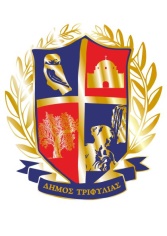 ΚΟΙΝΩΦΕΛΗΣ ΕΠΙΧΕΙΡΗΣΗ ΠΑΙΔΕΙΑΣ ΠΟΛΙΤΙΣΜΟΥ ΑΛΛΗΛΕΓΓΥΗΣ ΠΕΡΙΒΑΛΛΟΝΤΟΣ ΔΗΜΟΥ ΤΡΙΦΥΛΙΑΣ(Κ.Ε.Π.Π.Α.ΠΕ.ΔΗ.Τ.)                                                                                    ΔΕΛΤΙΟ ΤΥΠΟΥΚυπαρισσία, 19.07.202331η  ΠΕΖΟΠΟΡΙΚΗ ΔΙΑΔΡΟΜΗ «ΣΩΤΗΡΗΣ ΛΑΜΠΡΟΠΟΥΛΟΣ» στον ποταμό ΝΕΔΑ Υπό την αιγίδα του Δήμου ΤριφυλίαςΕίμαστε έτοιμοι για μια ακόμη φορά να ζήσουμε την ανεπανάληπτη ομορφιά του μοναδικού θηλυκού ποταμού τη διάβαση της Νέδας.Η προσπάθεια που ξεκινήσαμε πριν 31 χρόνια μαζί με ανθρώπους των χωριών της άλλης ορεινής Τριφυλίας Νέδα, Αμπελιώνα, Σύριζο κ.λ.π. και κατάφερε να κάνει ευρύτατα γνωστό το θηλυκό ποτάμι των θρύλων, των παραδόσεων, της ιστορίας και της ανεπανάληπτης φυσικής ομορφιάς, που όσο φορές και αν το διαβείς πάντα σε αποζημιώνει και ενώνει ανθρώπους διαφορετικών γεωγραφικών και πολιτιστικών καταβολών. Ο χαρακτηρισμός επιτέλους ως προστατευόμενο τοπίο και προστατευόμενο φυσικό σχηματισμό την περιοχή που περιλαμβάνει τμήμα του φαραγγιού, το σπήλαιο Στόμιο και τους καταρράκτες του ποταμού της Νέδας, μας γεμίζει χαρά , ύστερα από 30 χρόνια διεκδίκησης. Πιστεύουμε όμως πως πρέπει να επεκταθεί από τις πηγές έως τις εκβολές.Αναρτήθηκε  επίσημα στο ΦΕΚ  3019/Τεύχος Β/8.05.2023 η προστασία του Ποταμού Νέδα και η οριοθέτηση της ζώνης αυτής. Η Κοινωφελής Επιχείρηση Παιδείας, Πολιτισμού, Αλληλεγγύης, Περιβάλλοντος Δήμου Τριφυλίας ( Κ.Ε.Π.Π.Α.ΠΕ.ΔΗ.Τ. ), η Τοπική Κοινότητα Αυλώνας, o Σύλλογος Γυναικών Αυλώνας  «Η ΡΕΑ», ο Σύλλογος Αυλωνιτών  Τριφυλίας, φυσιολατρικοί σύλλογοι, θαυμαστές της φύσης, νέοι Αυλωνίτες , υπό την αιγίδα του Δήμου Τριφυλίας   διοργανώνουν  το ΣΑΒΒΑΤΟ 29 Ιουλίου 2023 , πεζοπορία στη ΝΕΔΑ, με την ονομασία “ΣΩΤΗΡΗΣ ΛΑΜΠΡΟΠΟΥΛΟΣ΄΄ στη μνήμη του τελευταίου Προέδρου της Κοινότητας. Ελάτε να ζήσετε μια ξεχωριστή εμπειρία ποτάμι, όπου η μυθολογία πλέκει με την ιστορία και το ανεπανάληπτο φυσικό περιβάλλον. Όταν η Ρέα γέννησε τον Δία, για να τον προστατέψει από τον άνδρα της Κρόνο, τον έδωσε στη νύμφη Νέδα, η οποία ήταν η θεότητα των νερών. Εκείνη θήλασε το βρέφος μαζί με τις νύμφες Θεισόα και Αγνώ, το έλουσε και το έπλυνε στο κεφαλάρι στο Λύκαιο, που αργότερα έγινε το θρυλικό ποτάμι που πήρε το όνομά της. Πεζοπόροι από όλη σχεδόν την Ελλάδα γίνονται μια παρέα, περνούν μια μαγευτική μέρα, απολαμβάνοντας το μοναδικό θαύμα της φύσης, στον ποταμό ΝΕΔΑ.Το φαράγγι, οι πέτρινες γέφυρες, οι εντυπωσιακοί καταρράχτες, το στόμιο, η μοναδική σήραγγα μας περιμένουν!!! ΠΡΟΓΡΑΜΜΑΑναχώρηση από το γήπεδο της Αυλώνας, με αγροτικά αυτοκίνητα, στις 10.30 το πρωί του Σαββάτου για το γεφύρι της Αρχαίας Φιγαλίας (στο ύψος του χωριού Περιβόλια Ολυμπίας).Πεζοπορία μέσα στο φαράγγι σε μήκος 8 χλμ. περίπου.Στάση στο πέτρινο γεφύρι, γύρω στις 1.30 μ.μ, για ξεκούραση και κολατσιό με τοπικά προϊόντα (ντομάτα, τυρί, ψωμί, καρπούζι), με την επιμέλεια του Τοπικού Συμβουλίου Αυλώνας, προσφορά ντόπιων παραγωγών.Πορεία για τους καταρράχτες, απολαυστικό μπάνιο.Κατεβαίνουμε με σκοινί στην είσοδο του στομίου. Απαιτείται ιδιαίτερη ΠΡΟΣΟΧΗ!!!Διάσχιση της μοναδικής σήραγγας μήκους 80 μ. Περπάτημα στις όχθες του ποταμού, φθάνουμε στον τρίτο καταρράχτη.Τέλος διαδρομής στις 6.30 -7.00 μ.μ. περίπου. Αυτοκίνητα θα μας μεταφέρουν στην Αυλώνα (Στο γήπεδο υπάρχουν ντους και χώρος για αλλαγή ρούχων).Γιορτή λήξης στην πέτρινη πλατεία της Αυλώνας.Καλωσόρισμα με την επιμέλεια του δραστήριου Συλλόγου Γυναικών Αυλώνας.Δωρεάν κέρασμα φιλοξενίας προσφορά της Κοινωφελούς Επιχείρησης προσφορά του Δήμου μας.Μουσική και χορός..γλέντι!! Όλοι μαζί , πεζοπόροι και κάτοικοι θα περάσουμε μια αξέχαστη βραδιά! Η διαδρομή απαιτεί ΙΔΙΑΙΤΕΡΗ ΠΡΟΣΟΧΗ!!! Βαθμός δυσκολίας (++).Η διάβαση γίνεται με προσωπική ευθύνη των συμμετεχόντων.Απαραίτητη προϋπόθεση συμμετοχής η υποβολή σχετικής υπεύθυνης δήλωσης , περί της ανάληψης της προσωπικής ευθύνης. Για τους ανήλικες συμμετέχοντες απαιτείται υποβολή της υπεύθυνης δήλωσης από τους συνοδούς τους.(έντυπα δηλώσεων θα διατίθενται και στο σημείο εγγραφής και εκκίνησης).Η επιβάρυνση για τον κάθε ενήλικα συμμετέχοντα είναι 5 ευρώ (έξοδα μεταφοράς προς και από το ποτάμι).Οι συμμετέχοντες πρέπει να γνωρίζουν υποχρεωτικά κολύμπι και απαραίτητα χρειάζεται μαγιό - σορτσάκι, κατάλληλα παπούτσια και να προσαρμόζονται στις οδηγίες των οδηγών.Ξεχωριστή συμβολή στην ασφαλή διάβαση έχει το ΣΩΜΑ ΕΘΕΛΟΝΤΩΝ ΔΙΑΣΩΣΤΩΝ ΕΛΛΗΝΙΚΟΥ ΕΡΥΘΡΟΥ ΣΤΑΥΡΟΥ (Παράρτημα Καλαμάτας).Περισσότερες πληροφορίες και δηλώσεις συμμετοχής στα τηλέφωνα :6944291928 Αλέξανδρος Κουτρουμπής – Αντιδήμαρχος,6947201568 Βασίλης Βουδούρης - Πρόεδρος Τ.Κ. Αυλώνας,6994648106  Κωνσταντίνα Παπαγεωργίου - Σύλλογος Γυναικών Αυλώνας,6977191331 Γιάννης Χριστόπουλος, και στο site https://www.dimostrifylias.gr/ του Δήμου Τριφυλίας.ΧΡΗΣΙΜΕΣ ΠΛΗΡΟΦΟΡΙΕΣΑπαραίτητα ενημερώνετε τους οργανωτές για τυχόν σοβαρό πρόβλημα υγείας (αλλεργία, άσθμα, επιληψία, καρδιολογικό πρόβλημα).Ο καθένας μας πρέπει να γνωρίζει και να σέβεται τις δυνατότητες καθώς και τις αδυναμίες του.Φροντίζουμε ΟΛΟΙ στη δημιουργία κλίματος συνεργασίας και ομαδικότητας με τους συνοδοιπόρους μας.Επιδεικνύουμε καλή διάθεση, αίσθημα ευθύνης και αλληλεγγύης.Όσες/οι επιθυμούν να συνοδευόσουν πεζοπόρους χωρίς να συμμετάσχουν στην πεζοπορία, σας ενημερώνουμε πως στην πλακόστρωτη πλατεία της Αυλώνας υπάρχουν παραδοσιακά καφενεία, σύγχρονα ωραία καφέ και ταβέρνες (Τουρίστας, Αρμπαρόριζα, Ταβερνείο της Αρετής κ.α.), ενώ μπορείτε να περπατήσετε στα σοκάκια του όμορφου χωριού.ΟΙ ΔΙΟΡΓΑΝΩΤΕΣΚοινωφελής Επιχείρηση Δήμου Τριφυλίας (Κ.Ε.Π.Π.Α.ΠΕ.ΔΗ.Τ.)Τοπική Κοινότητα ΑυλώναςΣύλλογος Γυναικών Αυλώνας «Η ΡΕΑ»Σύλλογος Αυλωνιτών Τριφυλίας